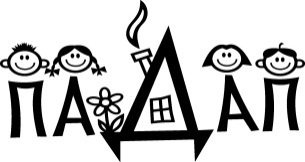  ПРОФЕССИОНАЛЬНАЯ АССОЦИАЦИЯ ДЕТСКИХ АНАЛИТИЧЕСКИХ ПСИХОЛОГОВОТКРЫТЫЕ ЛЕКЦИИ  НА 2011-2012годДатаЛекторТема1.        08.09.11Гольцберг Екатерина АлександровнаНейропсихологическое сопровождение обучения. Латеральный профиль.13.10.11Кирилюк Инна Николаевна3.10. 11.11Пирхал Оксана Петровна"Трансформация внутреннего мира чувств и образов ребенка в аналитической терапии. Использование экспрессивных форм искусства".4.08.12.11Катрич Ольга ИвановнаПограничное состояние,как с этим жить.Как родители сводят своих детей с ума.5.ЯНВАРЬ6.09.02.12Грушецкая ЮлияАгрессия, как помощник сепарации.7. 08.03.12Поздеева Елена ВладимировнаРазмышления о задачах родителей в терапии детей. Превращение каеугольного камня в философский.8.12.04.12Коваленко Елена ПавловнаРабота с супругами.Кто я,и кто ты-мой партнёр.(Феномен переноса и контрпереноса).9.10.05.12Залесская Оксана ВладимировнаТрудности и радости родительства. Кризисные периоды взросления ребенка.10. 14.06.12Науменко Елена НиколаевнаАртмастерская, как эффективный метод работы практического психолога.Дополни тельноДмитришена Наталья ВасильевнаРодители ссорятся: что делать?